REGOLAMENTO E PROCEDURA PER L’ORGANIZZAZIONE DI CAMPIONATI EMANIFESTAZIONI A CARATTERE NAZIONALE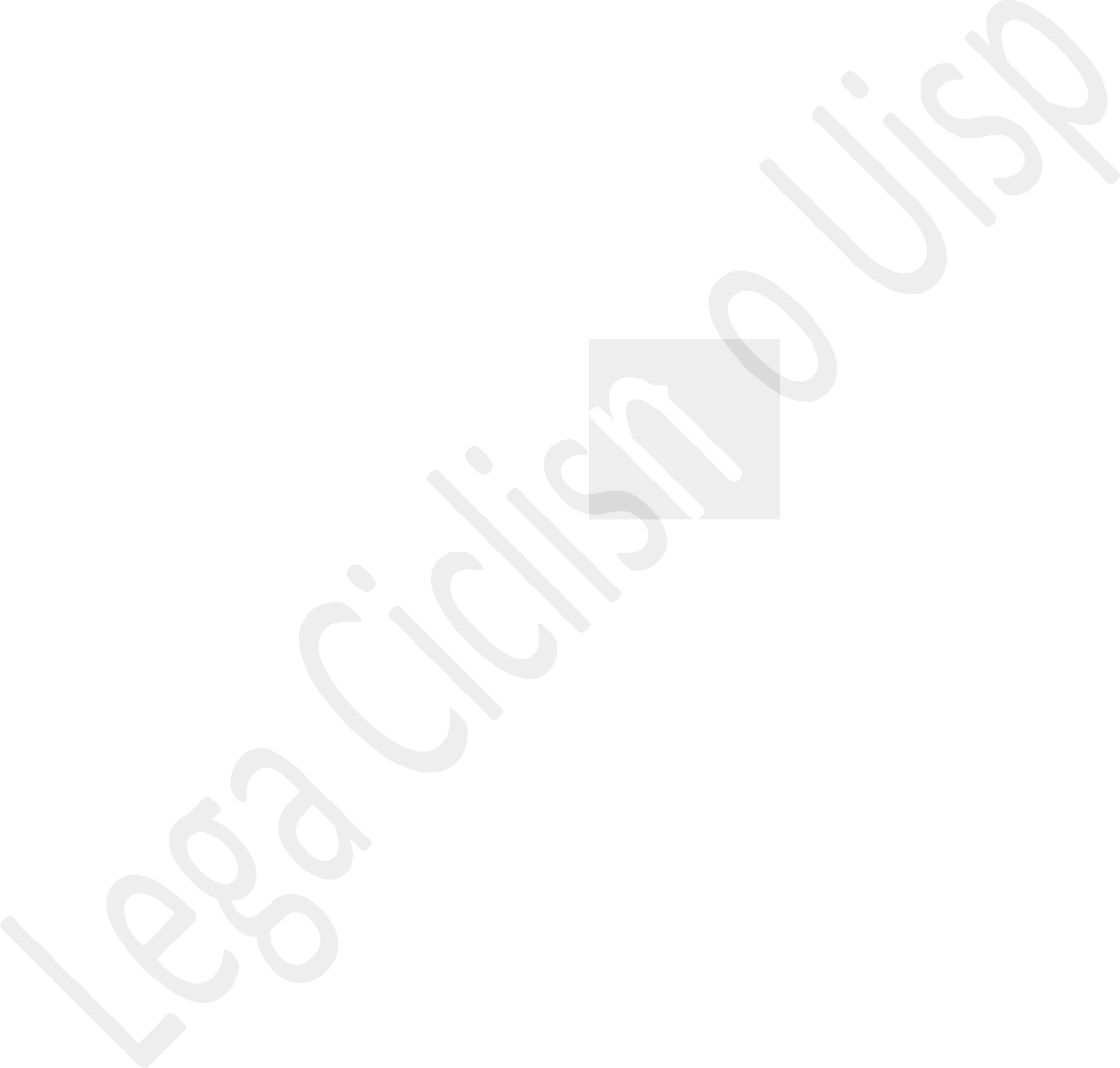 Art . 1.	Campionati Nazionali Ciclismo UispSezione 1.01 Il settore Nazionale Ciclismo Uisp riconosce validi per l’assegnazione delle maglie di Campione Nazionale di foggia bianca con fascia tricolore prodotte a cura del settore del ciclismo Nazionale, riportanti la dicitura del titolo, della specialità e dell’anno, i seguenti campionati:CiclocrossCicloturismo ( assegnerà gli scudetti tricolori)Amatori stradaCronometro individualeCrono scalataCrono coppieBike TrialMTB Cross CountrYMtb Escursione per societàMTB Discesa downhilMTB Marathon in prova unica Art . 2.	Manifestazioni a Carattere Nazionale	ovvero Criterium NazionaliSezione 2.01 Vengono classificate Manifestazioni a Carattere Nazionale ovvero Criterium Nazionali quelle manifestazioni che pur rispettando i dettami organizzativi dei campionati, non contengono a livello di partecipazione le stesse rappresentanze del territorio nazionale che devono caratterizzare i campionati.Sezione 2.02 Le manifestazioni a Carattere Nazionale non possono utilizzare la denominazione di Campionato, bensì quella di Criterium Nazionale possono assegnare le maglie prive della fascia tricolore però con la scritta Criterium seguito dalla denominazione della specialità e dallo scudetto o coccarda tricolore personalizzata fornite dal settore ciclismo nazionale Sezione 2.03 Sono riconosciuti Criterium Nazionali le seguenti manifestazioni.Criterium Nazionale Amatori seconda serieAmatori Gran Fondo in piu’ proveGiro d’Italia Gran fondo e medio fondo competitive Criterium Nazionale Fondo MTB - Marathon cup off road in più proveArt . 3.	Manifestazioni a Carattere Internazionale ovvero Criterium InternazionaliSezione 3.01 Vengono classificate Manifestazioni a carattere Internazionale quelle manifestazioni che pur rispettando i dettami organizzativi dei campionati, non contengono a livello di partecipazione le stesse rappresentanze internazionali che devono caratterizzare i campionati Internazionali ( almeno il 20% di partecipanti di nazionalità straniera).Sezione 3.02 Le manifestazioni a Carattere Internazionale non possono utilizzare la denominazione di Campionato ( es. Europeo o Mondiale), possono assegnare le maglie prive della fascia iridata o di altri loghi specifici, con la scritta Criterium seguito dalla denominazione della specialità e dallo scudetto o coccarda personalizzata fornite dal settore ciclismo nazionale Sezione 3.03 Sono riconosciuti Criterium Internazionali le seguenti manifestazioniCriterium Europeo Amatori CronoCriterium Europeo Amatori stradaCriterium Mondiale Amatori stradaCriterium Mondiale Crono individualeArt . 4.	Eventi promozionaliSezione 4.01 Le manifestazioni tipo Bicincittà , partecipazione a Fiere od altro  vengono ritenuti Eventi promozionali e funzionali della UISP e quindi non vanno inseriti nelle manifestazioni sportive.Sezione 4.02 I Seminari e i Corsi di Formazione per Dirigenti o per le figure Tecniche rientrano nei momenti formativiArt . 5.	Organismi di attuazione e controlloSezione 5.01 In funzione delle norme che saranno deliberate e delle procedure in esse contenute, si ravvisa la necessità di identificare gli organismi di attuazione e controllo che avranno il compito di provvedere a realizzare correttamente l’attuazione delle procedure, di governo e verifica dello sviluppo dei passaggi procedurali in corso d’opera.Sezione 5.02 La richiesta di una Commissione atività ,di studio e verifica che si èoccupi di redare e verificare tutta la attività , per il suo sviluppo e la promozione di tutte le nuove discipline o tipologia di attività di uso della bicicletta .Sezione 5.03 Questa paternità legittima del settore ciclismo nazionale ad esigere che i Campionati possano essere assegnati ad organizzatori di provata competenza pretendendo che l’organizzazione avvenga secondo l’unico progetto logistico, organizzativo e mediatico possibile che è quello che tipicamente caratterizza il cliché e l’immagine del ciclismo uisp .Sezione 5.04 Per verificare il livello Organizzativo e il rispetto dei contenuti delle norme organizzative in oggetto al fine di garantire il raggiungimento degli obiettivi politici e tecnici delle manifestazioni di livello Nazionale,il settore nazionale ciclismo uisp ha assegnato al coordinamento dell’attività  la funzione di seguire il percorso organizzativo, verificare il rispetto delle norme e dei regolamenti agendo in sinergia con gli Organizzatori, effettuando i necessari sopralluoghi sin dalla fase propositiva del progetto, il tutto con estrema tempestività e altrettanta fermezza, competenza, pienamente consapevole del lavoro da svolgere.Art . 6.	Albo Giudici – Albo Direttori di GaraSezione 6.01 Il Coordinamento della Formazione del settore nazionale ciclismo istituisce l’Albo Giudici e Direttori di Gara. Questo Albo verrà aggiornato periodicamente a seconda delle esigenze mediante l’organizzazione di adeguati corsi di formazione in sintonia con il nuovo Regolamento Nazionale della Formazione.Sezione 6.02 Il settore nazionale del ciclismo prevede che per ognuna di queste figure tecniche venga previsto un intervento formativo specifico il cui percorso tenga conto delle indicazioni contenute nel Regolamento Nazionale della Formazione. La Formazione dei Giudici e Direttori di Gara Nazionali viene effettuata esclusivamente dal settore nazionale ciclismo Sezione 6.03 Queste figure tecniche sono parametrate alle figure previste dalle Norme e Specifiche Nazionali sulla formazione.Sezione 6.04 La UISP si impegna a fornire a Giudici e Direttori di Gara Nazionali una divisa e gli strumenti adeguati affinché le Giurie e i Direttori di Gara operino con estrema efficienza. E’ assolutamente tassativo l’utilizzo di queste divise e degli strumenti tecnici dati in dotazione.Art . 7.	Criteri Organizzativi per Campionati e Manifestazioni a Carattere Nazionale (Criterium Nazionali)Sezione 7.01 La società che intende candidarsi per l’ organizzazione di una gara valida per l’assegnazione di un Campionato o di una manifestazione a Carattere Nazionale o Internazionale (Criterium)deve essere tesserata presso la Uisp almeno da una stagione sportivadeve avere già organizzato in passato manifestazioni della stessa specialitàdeve seguire l’iter procedurale della richiesta nei tempi e nei modi previstideve avere il nulla osta del settore ciclismo  Territoriale e Regionale di appartenenzadeve possedere il nulla osta della uisp ciclismo nazionale Prima dell’approvazione definitiva deve superare la verifica formale e locale della Commissione che visionerà percorso e sede garaSezione 7.02 La società organizzatrice è tenuta a concordare il programma di massima con la Commissione preposta e sottoporre la bozza di programma entro i termini previsti dal presente regolamento ( art.9 sez 1 e 2).Sezione 7.03 Il personale ufficiale ( Giuria, Direttori gara, Delegati, Cronometristi) devono essere alloggiati con costi a carico degli organizzatori o della uisp ciclismo nazionale (da definire formalmente nella richiesta /accordo) per poter essere sul posto in anticipo di almeno ½ giornata ( per prendere opportunamente contatto con la struttura organizzativa)Sezione 7.04 Il personale ufficiale deve indossare la divisa ufficiale fornita dalla UispArt . 8.	Procedura per inoltrare la richiesta di organizzare una gara valida per l’assegnazione di un Campionato o Criterium Nazionale o manifestazione nazionale od internazionale Sezione 8.01 I campionati e i criterium, fatto salvi quelli previsti dalla sezione 9.02, devono essere deliberati non oltre il 1 Settembre dell’anno precedente la loro organizzazione.Sezione 8.02 Per il Campionato Nazionale strada, Cross Country MTB, Cicloturismo, Criterium Nazionale e Internazionale strada, le società o i comitati organizzatori devono presentare la loro richiesta entro il 1 gennaio dell’anno precedente la loro organizzazione. Si possono richiedere anche con largo anticipo (1 anno o due prima) per poter acquisire la priorità organizzativa o essere la prova di scorta per eventuali rinunce Sezione 8.03 Possono fare richiesta di organizzazione di manifestazioni valide per Campionati e Criterium Nazionali o Internazionali solo società tesserate UISP .Sezione 8.04 La richiesta di autorizzazione alla organizzazione, vidimata dal setore ciclismo territoriale e Regionale deve essere indirizzata direttamente al settore ciclismo nazionale entro i tempi previsti a seconda delle varie specialità.Sezione 8.05 La richiesta di Autorizzazione deve contenereUna lettera generica di presentazione su carta intestata riportante i dati relativi al tesseramento del Presidente della società e dell’eventuale Dirigente delegato alla Direzione dell’organizzazioneL’autorizzazione del settore ciclismo Territoriale e RegionalePlanimetria e altimetria del circuitoUna bozza dettagliata del programma della manifestazione compreso il dettaglio, in termine di tipologia e programma, delle premiazioniUna quota cauzionale a titolo di garanzia , Questa quota può essere trattenuta (in caso di inadempienze o non rispetto delle procedure), restituita totalmente o parzialmente solo successivamente alla omologazione dei risultati in base alla verifica dei verbali del Presidente di Giuria  e della Commissione preposta.Il modulo “RICHIESTA AUTORIZZAZIONE CAMPIONATI” debitamente compilato.Sezione 8.06 Il MODULO RICHIESTA AUTORIZZAZIONE CAMPIONATI è unquestionario che la società deve compilare unitamente a bozza di programma planimetria e altimetria.In questo modulo la società deve barrare le voci relative ad un questionario conoscitivo che servirà alla Commissione per una prima valutazione delle richieste .Il modulo, che verrà successivamente sottoposto all’esame della Commissione, permette la conoscenza delle disponibilità e delle risorse materiali, tecniche disponibili. Questo modulo permette una prima selezione volta ad individuare quei soggetti che dovranno essere poi oggetto di sopralluogo per definire in ultima analisi la designazione definitiva.Fatta la scelta, vanno definite le condizioni definitive alle quali l’organizzatore attenersi.In questa seconda fase il questionario diventa in modulo procedurale che dovrà essere rigorosamente seguito e rispettato..La Commissione nazionale, in prima istanza definirà una prima selezione sulla base dei documenti relativi alle varie richieste.In seconda istanza e dopo aver effettuato un sopralluogo, le verifiche del percorso, delle aree destinate alle principali operazioni, della tipologia dell’impianto organizzativo e del programma, proporrà al Direttivo l’assegnazione del Campionato.La Commissione preposta alla Organizzazione dei Campionati svilupperà in seguito una serie di contatti con gli Organizzatori e almeno un sopralluogo nella settimana precedente quella del Campionato; sopralluogo nel corso dei quali verrà verificato il rispetto delle procedure previste.Art . 9.	Comunicazione ed informazioneSezione 9.01 Una volta assegnato, il campionato deve essere prontamente promosso secondo una strategia comunicativa completa che deve prevede:La presentazione in occasione del campionato precedente tramite una conferenza stampa alla quale devono essere invitatiLe autorità locali del territorio dove si svolgerà il campionatogli addetti stampa del territorio dove si realizzerà la manifestazionel’addetto stampa UISP che si occuperà della diffusione sui periodici e su internetLa produzione di un depliant ( Prima pagina e programma verificato dalla Commissione) con planimetria, altimetria, programma dettagliato delle gare, programma delle premiazioni, iniziative collateraliSi propone che al Campionato verranno iscritti d’ufficio con quota a carico dei settori territoriali di appartenenza, tutti i vincitori dei vari campionati minoriSi propone di sollecitare le Leghe territoriali a fare propria la scelta di iscrivere i vincitori di Campionati minori, Gare particolari, Criterium , gare a tappe ecc., utilizzando questa forma di premiazione non eccessivamente onerosa e fortemente gratificante per i ciclisti.Art . 10.	Organizzazione Campionati Nazionali StradaSezione 10.01Il campionato Amatori Strada può essere organizzata in una sessione unica di Domenica o nelle due giornate del week endSezione 10.02Il campionato Amatori Strada può essere organizzato solo in circuito con sviluppo non inferiore agli 8 km e non superiore ai 20 di conformazione mista.Sezione 10.03Il Campionato Amatori Strada può essere organizzato anche in strutture speciali, chiuse al traffico, come ad esempio Autodromi o Parchi con sviluppo chilometrico diversa da quanto contemplato nella Sezione11.02. In questi casi sarà la Commissione e definire l’idoneità del tracciato e la distanza gara.Sezione 10.04La distanza di gara non deve essere inferiore ai 70 km e non superiore agli 85 km( arrotondamento +/-10%) ad esclusione delle categorie over 50 anni che possono avere un kilometraggio inferiore di un giro, e quelle over 60 anni comprese le Donne e i Giovani che devono tassativamente percorrere un kilometraggio inferiore rispetto Sezione 10.05L’arrivo deve avvenire lungo un rettilineo non inferiore ai 300 metri, pianeggiante o con una percentuale in ascesa non superiore al 2 - 3%, di ampiezza non inferiore ai 7 metri ( o strada a doppia corsia )Sezione 10.06Non possono scendere in gara più di 2 categorie contemporaneamente Sezione 10.07Il traguardo e la partenza devono coincidere ed essere compresi nelcircuitoSezione 10.08Il tratto conclusivo della manifestazione deve essere transennato da ambedue i lati con transenne idonee e per un tratto non inferiore a 150 metri prima e 50 dopo l’arrivo.Sezione 10.09Il rettilineo di arrivo deve essere addobbato con bandiere tricolori alternate a quelle UISP per almeno 200 metri da ambo i latiSezione 10.10Sulle transenne centrali poste nel tratto dove è posto l’arrivo devono essere esposti almeno 2 striscioni ufficiali uisp per lato e 2 bandiere tricoloriSezione 10.11Il circuito laddove sia possibile deve essere chiuso al traffico, oppure consentire il senso di marcia unicamente in direzione della corsa stessa.Sezione 10.12Il rettilineo di arrivo deve essere assolutamente chiuso al traffico Sezione 10.13Deve essere esposto lo striscione di ARRIVO con i loghi UISP o in suavece l’arco di arrivo con il banner orizzontale superiore riportante il logo Uisp (fornito dalla Uisp). La presenza dell’Arco e il suo posizionamentodevono essere subordinato alla valutazione del Presidente di Giuria fatto salvo situazioni atmosferiche che non garantiscano la massima sicurezza e/o intralcino la visibilità e il lavoro della giuriaSezione 10.14Devono essere segnalati su ambo i lati della strada: ogni chilometro con tabelle (doppio A3 numero nero su fondo giallo vivo) l’ultimo km e i 500, 300, 250, 200, 150 metri all’arrivoSezione 10.15All’arrivo vanno posizionati due Palchi provvisti di copertura posizionati sui due lati della strada. Uno riservato alla Giuria e per il fotofinisch, l’altro di dimensioni e foggia idonei per ospitare Speaker, Ospiti d’onore, Fotografi, eventuali premiazioni ecc.Sezione 10.16Un terzo palco o luogo rialzato posto all’interno della sede logistica e comunque prospiciente la zona di arrivo sarà destinato alle premiazioni.Sezione 10.17L’addobbo dei palchi deve prevedere la presenza del Tricolore e del logo Uisp nella parte preminente, cioè quella frontale centrale.Sezione 10.18Sul palco premiazioni deve essere presente il podio con i tre classici gradini per il 1°, 2° e 3° classificato e sfondo con sponsor sovrastati dal logo ufficiale del campionato. Lo sfondo deve essere sovrastato o contenere la dicitura “ CAMPIONATO NAZIONALE UISP” seguito dalla specialità, luogo e data e l’immancabile tricolore.Sezione 10.19Le premiazioni devono essere condotte da uno speaker professionale alla presenza del delegato Uisp, e degli ospiti d’onore, tra i quali non possono mancare le massime autorità locali.Sezione 10.20La premiazione deve avvenire secondo il protocollo previsto per le premiazioni.Sezione 10.21I primi tre classificati devono presentarsi alla premiazione vestiti da ciclisti, e sarà compito degli organizzatori riportare l’informazione sul programma e di informare direttamente gli interessatiSezione 10.22La premiazione del Titolo deve risaltare rispetto a quella della gara. Alla premiazione deve essere invitato il Delegato Nazionale Uisp Per rispondere ai requisiti del protocollo, la premiazione devono svolgersi premiando nell’ordine1)  il terzo ( medaglione olimpico simil bronzo e omaggio floreale), 2) il secondo (medaglione olimpico simil argento e omaggio floreale)il primo con la vestizione della maglia tricolore + medaglione olimpico similoro e omaggio floreale.I premi in natura vanno consegnati successivamente quando, terminata la premiazione dei primi 3 e dopo le foto di rito del podio,si procede alla premiazione di tutti i rimanenti piazzati. In questa fase i primi 3 rimangono sul podio fino alla conclusione di tutta la premiazione della categoria e i piazzati possono allinearsi a loro per la foto di gruppoSezione 10.23La premiazione deve avvenire non prima di 30 minuti dall’esposizione dell’ordine di arrivoSezione 10.24LOGISTICALa logistica è suddivisa in più zone.Zona reception per informazioni sia attinenti la manifestazione sia per indicare servizi (ristoranti, pronto soccorso, alberghi, ecc) sia per indirizzare familiari e parenti nei luoghi che caratterizzano la località sotto l’aspetto turisticoZona iscrizioniZona ristoroZona Pasta partyZona premiazioniSegreteriaServizio medicoRiservata alla Giuria e all’organizzazioneZona riservata agli espositoriLe varie zone possono essere costituite da spazzi coperti di strutture esistenti ma riservate all’organizzazioneIn assenza di spazi in strutture fisse, è necessario il ricorso ai Gazebo 6 x 3 separati uno dall’altro, con ben indicata la destinazione d’uso da cartelli di grande formato:Tutta la zona deve essere dotata di energia elettricaLa zona dove risiede la logistica deve essere adeguatamente delimitata e contornata per motivi di immagine e soprattutto per rendere funzionale ogni comparto.E’ indispensabile la disponibilità di adeguati servizi igieniciE’ indispensabile la disponibilità di un luogo per il controllo antidoping conforme alle disposizioni previsteE’ indispensabile provvedere al ristoro dei partecipanti e degli accompagnatori ( dal semplice ristoro gratuito o convenzionato dalla presenza di un locale pubblico, al pasta party convenzionato o gratuito)Art . 11.	Volantini, Depliant, materiale divulgativo in genere ecc., ecc.Sezione 11.01Le pubblicazioni divulgative dei Campionati altro non sono che un mezzo importante per comunicare e presentare la manifestazione. Il suo contenuto deve mostrare al partecipante, in forma elegante, illustrativa ed esplicativa, tutto ciò che vogliamo fargli sapere e che deve sapere tramite immagini e testo per poter partecipare correttamente alla manifestazione: programmi, regolamenti e dati.Sezione 11.02I volantini ed i Depliant prima di essere divulgati devono essere vistati dal coordinatore dell’attività Nazionale.Sezione 11.03La comunicazione deve sempre includerealtimetria e planimetria del percorso,disposizioni per le iscrizionicategorie ammesse,orari delle verifiche e quelli di partenzachilometraggio totale della garaelenco premiorari e dalle modalità delle premiazionitipo di servizio sanitario previstologo ufficiale della Uisp Ciclismo in alto a destrapresenza del tricolore stilizzatoArt . 12.	Personale UfficialeSezione 12.01Nel momento della stesura del programma dell’organizzazione deve essere designato 1 Direttore di gara per ogni partenza comunicando il dato alla Commissione. Nel caso in cui manchino queste figure o non siano provviste dell’attestato rilasciato dal settore ciclismo nazionale  sarà cura dell’Organizzatore fare richiesta per sottoporre gli aspiranti Direttori al Corso di Formazione NazionaleSezione 12.02E’ obbligatorio da parte dell’Organizzatore, indire una riunione tecnica diretta dal Direttore di Gara ½ ora prima di ogni partenzaSezione 12.03Prima del via devono essere consegnati gli elenchi partenti al Direttore di Gara, al Presidente di Giuria e a Radio corsaSezione 12.04Gestione auto al seguito. Se l’Organizzatore prevede le auto al seguito, queste devono essereiscritte e successivamente numerate a sorteggiodevono possedere una radio ricevente per essere collegata alla Direzione Gara,non possono essere di tipo furgonatoDevono essere messe a conoscenza del Regolamento delle Auto al seguitoDevono partecipare alla riunione tecnica ed essere in possesso del Regolamento auto al seguitoArt . 13.	AppendiceIscrizione con sistema computerizzatoSezione 13.01E’ consigliabile effettuare le iscrizioni ricorrendo al sistema informatico.Sezione 13.02Gli stampati delle iscrizioni e gli ordini di arrivo devono essere comunque emessi con scrittura in formato elettronico.Sezione 13.03Chiusura iscrizioni: obbligatorio 1 ora prima della partenzaSezione 13.04Ai partecipanti deve essere assegnata la doppia numerazione dorsale Sezione 13.05Per i numeri dorsali è ammessa la foggia personalizzata con sponsorpurché in formato 19 x23Sezione 13.06Deve essere prevista la griglia di partenza chiusa con foglio di firma all’ingressoSezione 13.07Deve essere prevista la presenza di Radio Corsa Sezione 13.08Deve essere previsto il cambio ruota ufficialeSezione 13.09Ogni gara deve prevedereAutolettiga con Medico al seguito.Auto inizio GaraAuto Fine GaraAuto Direttore GaraAuto GiuriaAlmeno 4-6  scorte tecniche2 Fotofinish (1 per ogni lato)Due giudici di arrivo1 cronometrista10)1 spaeaker professionale11)Un Fotografo ufficiale in gara e all’arrivoProcedura premiazioneAddetti:SpeakerOspiti d’onoreDelegato NazionaleValletta o ValletteAddetto che coordina e posiziona i premiatiAddetto che preleva e passa i premi alla vallettaFotografoProtocollo:Si chiamano l’Ospite d’Onore e il Delegato Nazionale che premieranno gli atleti invitandoli a salire sul palco a presenziare alle premiazioniSi chiamano i 3 premiati ( i primi 3 classificati)Si allineano giù dal podioSi nomina il 3° classificatoLa Valletta porta un vassoio con la medaglia del 3° classificatoLa consegna all’Ospite d’OnoreQuesto la consegna al premiato che una volta infilata al collo sale sul podioLa Valletta porta il medaglione del 2° su un vassoio e si ripete la stessa proceduraL’ospite mette il medaglione al 2° classificato facendolo salire sul podioUltima operazione, Si chiama il Delegato Nazionalela valletta porta la maglia al Delegato Nazionale che la infila al vincitore. Poi la valletta porta la medaglia, la consegna al Delegato che li consegna al vincitore facendolo salire sul podio.La valletta porte i 3 mazzi di fiori consegnandoli ai 3 premiatiFoto con Valletta a dx - Ospiti a sx - fotoSi prosegue la premiazione consegnando i premi in natura ai 3 e proseguendo con la premiazione degli altri premiati che vengono via via allineati al podio. Una volta consegnati tutti i premi, si procede con la foto di gruppo e poi si passa lla premiazione della categoria successivaIMPORTANTE: i premi dei ciclisti non presenti non vengono consegnati nel corso della cerimonia